WNIOSEK O DOFINANSOWANIE PARTNERSTWA w ramach VII edycjiMiejskiego Programu Wsparcia Partnerstwa Szkolnictwa Wyższego i Nauki oraz Sektora Aktywności Gospodarczej(uchwała nr XXIX/652/12 Rady Miejskiej Wrocławia z dnia 5 lipca 2012 r. z późn. zm.)Część ACelem części A formularza zgłoszeniowego jest zebranie informacji na temat partnerstwa
i jego potencjału dla realizacji głównego celu programu, jakim jest rozwój rynku pracy 
we Wrocławiu poprzez tworzenie nowych produktów i usług, w konsekwencji także nowych miejsc pracy.W tej części formularza opisywane są także dorobek naukowy oraz inne doświadczenia, 
w tym efekty aktywności innowacyjnej naukowca. Przedsiębiorca wykazuje swoje doświadczenia w zakresie komercjalizacji wiedzy naukowej, a także potencjał 
do osiągania biznesowo wymiernych korzyści we współpracy ze sferą szkolnictwa wyższego i nauki - ze szczególnym uwzględnieniem wsparcia wrocławskiego rynku pracy.1. Strony partnerstwa1.1. Naukowiec a) Dane personalneImię i nazwisko:	Tel. kom.:	….. ; adres e-mail: ….. .b) Dane o zatrudnieniu	Nazwa uczelni/ jednostki naukowej: ….. ; jednostka organizacyjna/wydział/instytut/ zakład/katedra itp.: ….. .		Stanowisko: ….. .	Stopień/ tytuł naukowy: ….. ; data uzyskania:	….. .Dyscyplina naukowa: ….. .1.2. PrzedsiębiorcaNazwa: ….. .Adres prowadzenia działalności we Wrocławiu: ….. .Adres siedziby głównej: ….. .NIP: ….. ; REGON: ….. . Forma prawna: ….. ; wielkość przedsiębiorstwa (mikro, małe, średnie, duże): ….. .Imię i nazwisko osoby upoważnionej/imiona i nazwiska osób upoważnionych do reprezentowania  przedsiębiorstwa: ….. ; stanowisko: ….. . Jeśli umocowanie do reprezentacji przedsiębiorcy nie wynika z treści dokumentów dostępnych w bazie CEiDG prosimy o załączenie skanu pełnomocnictwa w formacie PDF. Imię i nazwisko osoby do kontaktu: ….. ; stanowisko: ….. .Tel. kontaktowy: …..	; adres e-mail: ….. .	2. Doświadczenie i potencjał rozwojowy partnerstwa 2.1. NaukowiecPrzebieg edukacji i pracy akademickiej: ……Tematyka i obszar prowadzonych badań: ….. .Staż pracy naukowej: ….. . 		Dorobek naukowy w formie załącznika Prosimy o załączenie do wniosku listy publikacji/wyróżnień Udział w projektach i grantach badawczych obejmujących badania stosowane we współpracy z krajowymi i zagranicznymi zespołami badawczymi, przedsiębiorstwami: ….. .Inne osiągnięcia/doświadczenia w zakresie innowacyjności i komercjalizacji wiedzy: ….. .2.2. Przedsiębiorstwo: obszar i kontekst działalnościa) Opis prowadzonej działalności firmy:profil i cel działalności: ….. ;oferowane produkty i usługi: ….. ;wynalazki i licencje: ….. ;liczba pracowników zatrudnionych we Wrocławiu: ….. /liczba pracowników zatrudnionych na umowę o pracę ogółem: ….. ; struktura zatrudnienia (np. zarząd – 5 os., produkcja – 17 os., administracja – 3 os., dział B+R – 4 os., dział sprzedaży – 10 os.):	….. ;partnerzy biznesowi:	….. ;klienci/rynki docelowe: ….. .		.b) Jaką część przychodów inwestuje się bezpośrednio w rozwój przedsiębiorstwa w skali roku?  Prosimy o wskazanie obszarów, w które środki te są inwestowane.	….. .c) Jakie firma ma doświadczenie we współpracy ze środowiskiem naukowym (wspólne przedsięwzięcia i ich charakter, w tym projekty badawczo-rozwojowe) oraz w komercjalizacji wiedzy naukowej (rezultaty tych działań)? Jaki jest kontekst proponowanego projektu -- inicjacja współpracy partnerstwa, kontynuacja, czy może intensyfikacja? ….. .Część BW tej części formularza przedstawia się merytoryczny zakres i planowany sposób realizacji projektu partnerstwa. Należy także podać inne informacje opisujące wymierne korzyści we współpracy ze sferą szkolnictwa wyższego i nauki - ze szczególnym uwzględnieniem wsparcia wrocławskiego rynku pracy.1. Opis projektu partnerstwaTytuł projektu ..... . Krótki opis projektu (w tym przedmiot, cel, odbiorcy) ..... .Kategoria transferu wiedzy, którego dotyczy projekt (prosimy o zaznaczenie jednej kategorii): wiedza techniczna wiedza ekonomiczna wiedza humanistyczna wiedza biologiczno–medyczna inna: jaka?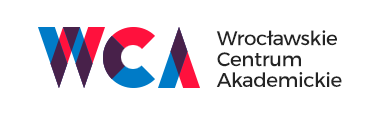 (Przedsiębiorca, który wziął udział we wcześniejszych edycjach programu w okresie do czterech lat od momentu uzyskania pierwszego dofinansowania, i w partnerstwie z naukowcem zrealizował projekt z tą samą kategorią transferu wiedzy, co projekt zgłoszony w ramach edycji 2018/2019, jest zobowiązany do pokrycia wynagrodzenia Naukowca w wysokości 40% wartości wynagrodzenia.) Kategoria projektu (prosimy o zaznaczenie jednej kategorii -- na potrzeby sprawozdawczości dla GUS):eksploracja i eksploatacja Ziemiśrodowisko	eksploracja i eksploatacja przestrzeni kosmicznej		transport, telekomunikacja i inne infrastruktury		energia		produkcja i technologia przemysłowa		zdrowie		rolnictwo		edukacjakultura, rekreacja, religia i środki masowego przekazusystemy, struktury i procesy polityczne i społeczneogólny postęp wiedzyobronność.Uzasadnienie proponowanego tematu projektu (w tym z jakiego powodu obecność naukowca w realizacji projektu jest niezbędna). Program realizowany w ramach projektu (prosimy dodawać kolejne etapy jeden pod drugim):	* suma miesięcy powinna wynieść 12Czy została dokonana identyfikacja zapotrzebowania rynkowego na rezultaty projektu? Czy rezultaty projektu można zakwalifikować jako innowacje? Jeśli tak, z jakim rodzajem innowacji mamy do czynienia (np. produktowe, procesowe czy organizacyjne)?W jaki sposób zostaną wdrożone wyniki projektu (sposób, opłacalność)?Ile osób będzie liczył zespół realizujący projekt i jakie role będą występować 
w zespole (z uwzględnieniem roli naukowca oraz kadry przedsiębiorcy)? Jakie zasoby techniczne, aparatura, inna infrastruktura są niezbędne do zrealizowania projektu? Czy przedsiębiorca ma do nich dostęp? Jeśli nie, w jaki sposób planuje go uzyskać ? (Na etapie realizacji projektu – w przypadku korzystania z infrastruktury uczelnianej wymagana jest zgoda uczelni na korzystanie z jej zasobów.). Czy projekt jest całkowicie realizowany w firmie? Czy może konieczne jest, aby część zadań została wykonana poza siedzibą Przedsiębiorcy; jeśli tak, prosimy o wskazanie tych przypadków. (Zgodnie z zasadami realizacji programu projekt partnerstwa realizowany jest u Przedsiębiorcy w wymiarze co najmniej 75% całego czasu trwania Projektu, pozostałe co najwyżej 25% zostanie określone w umowie stażu).Opis planowanych wymiernych rezultatów (także długofalowych) projektu 
w następujących obszarach:	wprowadzenie przez przedsiębiorstwo nowych produktów lub usług (jakie 
i ile, w jakiej perspektywie czasowej ?) .....;			wzrost zatrudnienia w przedsiębiorstwie (jakiego rodzaju stanowiska; rodzaj zatrudnienia; liczba nowych miejsc pracy, w jakiej perspektywie czasowej ?) .....;		 osiągnięcie innych efektów mających bezpośredni wpływ na aktywizację wrocławskiego rynku pracy .....;jak realizacja projektu partnerstwa wpłynie na rozwój firmy? .....;•	poprawa zarządzania przedsiębiorstwem w jakiejkolwiek płaszczyźnie działalności przedsiębiorcy, w tym wprowadzenie innowacji i nowatorskich rozwiązań w zakresie zarządzania .....;•	inne: ..... .	.Część CTa część formularza dotyczy przede wszystkim wartości dodanej partnerstwa, związanej 
z tym, co wynika z realizacji projektu partnerstwa dla środowiska macierzystego naukowca oraz związanej z długoterminową współpracą badawczą, w tym z działaniami finansowanymi z rozmaitych źródeł krajowych i wspólnotowych.1.  Środowisko macierzyste naukowca -- cele partnerstwa:Prosimy o przedstawienie, w jaki sposób proponowany przez partnerstwo projekt realizowany w przedsiębiorstwie przyczyni się do zmian w praktyce dydaktycznej macierzystego środowiska naukowca w odniesieniu do: (a) treści programowych;(b) metod dydaktycznych;(c) kierunków rozwoju kompetencji kadry naukowo-dydaktycznej;(d) kierunków rozwoju kompetencji absolwentów.Opis celów partnerstwa w tym zakresie powinien jasno wskazywać jakie 
produkty/rezultaty (np. rozwiązania, nowe relacje zarządcze, kanały komunikacyjne itp.) zostaną wypracowane przez partnerstwo oraz jakie działania musi podjąć partnerstwo, aby powstały wskazane produkty/rezultaty (lista jest otwarta).2. Długoterminowa współpraca badawcza -- cele partnerstwa:Prosimy o przedstawienie w jaki sposób proponowany przez partnerstwo projekt realizowany w przedsiębiorstwie przyczyni się długoterminowo do:(a) rozwoju programów badawczych zorientowanych na tworzenie nowych produktów i usług oraz nowych rynków zbytu;(b) rozwoju dyscypliny, w której specjalizuje się naukowiec (w tym powstanie nowych obszarów badawczych).Opis celów partnerstwa w tym zakresie powinien jasno wskazywać jakie 
produkty/rezultaty (np. projekty badawcze, wnioski o dofinansowanie) zostaną wypracowane/zapoczątkowane/będą wspierane przez partnerstwo oraz jakie działania musi podjąć partnerstwo, aby osiągnąć wskazane produkty/rezultaty.Miejscowość i data wypełnienia wniosku: ..... ....................................                              ........................................................... podpis naukowca	                                            podpis osoby upoważnionej do reprezentacji		przedsiębiorstwaCzęść D Ta część formularza dotyczy wyrażenia zgody na przetwarzanie danych osobowych przez Organizatora oraz potwierdzenie zapoznania się z regulaminem konkursu.  Zapoznałem(am) się z regulaminem Konkursu (udostępnionym na stronie Organizatora)...................................                                  ........................................................  podpis naukowca	                                            podpis osoby upoważnionej do reprezentacji		przedsiębiorstwa1(dotyczy naukowca)Zgoda naukowca na przetwarzanie jego danych osobowych.W celu wyrażania zgody na przetwarzanie danych osobowych przez Gminę Wrocław należy zaznaczyć krzyżykiem „x” poniżej wskazane pole. Wyrażam zgodę na przetwarzanie moich danych osobowych, tj. zawartych 
w niniejszym wniosku, przez Gminę Wrocław, pl. Nowy Targ 1-8, 50-141 Wrocław, 
w zawiązku z udziałem w „Miejskim Programie Wsparcia Partnerstwa Szkolnictwa Wyższego i Nauki oraz Sektora Aktywności Gospodarczej”.Przyjmuję do wiadomości, że dotyczące mnie dane osobowe zawarte w dobrowolnie złożonym przeze mnie wniosku będą przetwarzane zgodnie z przepisami ustawy z dnia 
29 sierpnia 1997 r. o ochronie danych osobowych (Dz. U. z 2016 r., poz. 922).Oświadczam jednocześnie, iż  przyjmuję do wiadomości, że:administratorem tak zdobytych danych osobowych jest Gmina Wrocław, pl. Nowy Targ 1-8, 50-141 Wrocław,moje dane osobowe będą przetwarzane w związku z udziałem w „Miejskim Programie Wsparcia Partnerstwa Szkolnictwa Wyższego i Nauki oraz Sektora Aktywności Gospodarczej”,moje dane nie zostaną udostępnione innym podmiotom,podanie danych jest dobrowolne, jednakże odmowa ich podania jest równoznaczne z brakiem możliwości wzięcia udziału w „Miejskim Programie Wsparcia Partnerstwa Szkolnictwa Wyższego i Nauki oraz Sektora Aktywności Gospodarczej”,mam prawo odstępu od treści swoich danych oraz ich poprawiania wraz z prawem do kontroli przetwarzania danych zawartych w zbiorze danych zgodnie z art. 32 ustawy z dnia 29 sierpnia 1997 r. o ochronie danych osobowych (Dz. U. z 2016 r., poz. 922).Oświadczam jednocześnie, iż wszystkie dane zawarte we wniosku są prawdziwe.		......................................		                                                                                        podpis naukowca, data(dotyczy przedsiębiorcy prowadzącego działalność gospodarczą jako osoba fizyczna)Zgoda osoby fizycznej prowadzącej działalność gospodarczą na przetwarzanie jej danych osobowych.W celu wyrażania zgody na przetwarzanie danych osobowych przez Gminę Wrocław należy zaznaczyć krzyżykiem „x” poniżej wskazane pole.Wyrażam zgodę na przetwarzanie moich danych osobowych, tj. zawartych 
w niniejszym wniosku, przez Gminę Wrocław, pl. Nowy Targ 1-8, 50-141 Wrocław, 
w związku z udziałem w „Miejskim Programie Wsparcia Partnerstwa Szkolnictwa Wyższego i Nauki oraz Sektora Aktywności Gospodarczej”.Przyjmuje do wiadomości, że dotyczące mnie dane osobowe zawarte w dobrowolnie złożonym przeze mnie wniosku będą przetwarzane zgodnie z przepisami ustawy z dnia 
29 sierpnia 1997 r. o ochronie danych osobowych (Dz. U. z 2016 r., poz. 922).Oświadczam jednocześnie, iż  przyjmuję do wiadomości, że:1.	administratorem tak zdobytych danych osobowych jest Gmina Wrocław, pl. Nowy targ 1-8, 50-141 Wrocław,2.	moje dane osobowe będą przetwarzane w związku z udziałem w „Miejskim Programie Wsparcia Partnerstwa Szkolnictwa Wyższego i Nauki oraz Sektora Aktywności Gospodarczej”,3.	moje dane nie zostaną udostępnione innym podmiotom,4.	podanie danych jest dobrowolne, jednakże odmowa ich podania jest równoznaczne z brakiem możliwości wzięcia udziału w „Miejskim Programie Wsparcia Partnerstwa Szkolnictwa Wyższego i Nauki oraz Sektora Aktywności Gospodarczej”,5.	mam prawo odstępu od treści swoim danych oraz ich poprawiania wraz z prawem do kontroli przetwarzania danych zawartych w zbiorze danych zgodnie z art. 32 ustawy z dnia 29 sierpnia 1997 r. o ochronie danych osobowych (Dz. U. z 2016 r., poz. 922).Oświadczam jednocześnie, iż wszystkie dane zawarte we wniosku są prawdziwe.			........................................................     podpis osoby upoważnionej do reprezentacji		przedsiębiorstwa1 zgodnie z KRS/ CEIDG lub na mocy odrębnych pełnomocnictwOpis zadań i efektów – w podziale na etapy pracyOpis zadań i efektów – w podziale na etapy pracyOpis zadań i efektów – w podziale na etapy pracyOpis zadań i efektów – w podziale na etapy pracyEtapyOkres trwania(liczba miesięcy)*Nazwa zadania Spodziewane rezultaty 